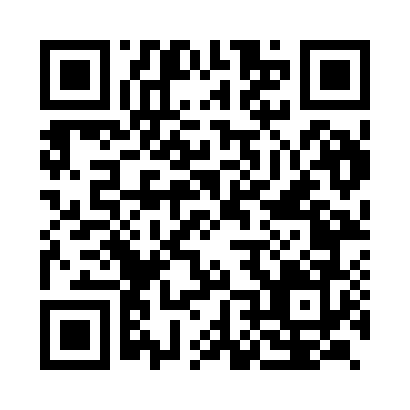 Prayer times for Hisar, Haryana, IndiaWed 1 May 2024 - Fri 31 May 2024High Latitude Method: One Seventh RulePrayer Calculation Method: University of Islamic SciencesAsar Calculation Method: HanafiPrayer times provided by https://www.salahtimes.comDateDayFajrSunriseDhuhrAsrMaghribIsha1Wed4:205:4512:245:077:038:292Thu4:185:4512:245:077:048:303Fri4:175:4412:245:087:058:314Sat4:165:4312:245:087:058:325Sun4:155:4212:245:087:068:336Mon4:145:4112:245:087:068:347Tue4:135:4112:245:097:078:358Wed4:125:4012:245:097:088:369Thu4:115:3912:245:097:088:3610Fri4:105:3812:245:097:098:3711Sat4:095:3812:245:107:108:3812Sun4:085:3712:245:107:108:3913Mon4:085:3612:245:107:118:4014Tue4:075:3612:245:107:118:4115Wed4:065:3512:245:117:128:4116Thu4:065:3512:245:117:138:4217Fri4:055:3412:245:117:138:4218Sat4:055:3412:245:117:148:4219Sun4:055:3312:245:127:158:4320Mon4:045:3312:245:127:158:4321Tue4:045:3212:245:127:168:4422Wed4:045:3212:245:127:168:4423Thu4:035:3112:245:137:178:4524Fri4:035:3112:245:137:178:4525Sat4:035:3012:245:137:188:4626Sun4:035:3012:245:147:198:4627Mon4:035:3012:245:147:198:4628Tue4:025:2912:245:147:208:4729Wed4:025:2912:255:147:208:4730Thu4:025:2912:255:157:218:4831Fri4:025:2912:255:157:218:48